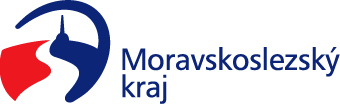 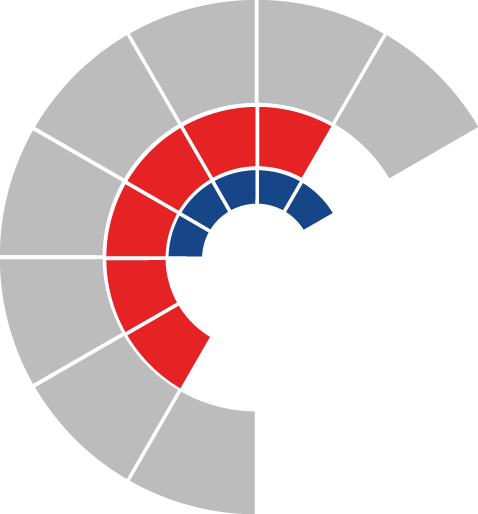 						Výbor pro dopravu zastupitelstva kraje 										 Výpis z usneseníČíslo jednání:	VD10		Datum konání:	2.6.2022Číslo usnesení: 10/78Výbor pro dopravu zastupitelstva krajedoporučujezastupitelstvu krajerozhodnout zahájit přípravu projektu „Silnice III/4593 hraniční most ev. č. 4593-3 Úvalno - Branice“ financovatelného z programu Interreg Česko-Polsko 2021-2027 s předpokládanými výdaji 11.000.000 Kč, dle předloženého materiáludoporučujezastupitelstvu krajerozhodnout zahájit přípravu projektu „Silnice III/0578 hraniční most ev. č. 0578-2 Vávrovice - Wiechowice“ financovatelného z programu Interreg Česko-Polsko 2021-2027 s předpokládanými výdaji 30.000.000 Kč, dle předloženého materiáludoporučujezastupitelstvu krajerozhodnout zahájit přípravu projektu „Silnice III/01129 Opava - Pilszcz“ financovatelného z programu Interreg Česko-Polsko 2021-2027 s předpokládanými výdaji 53.000.000 Kč, dle předloženého materiáluZa správnost vyhotovení:Ing. Natálie Kapcalová, v.r.V Ostravě dne 2.6.2022Ing. Vladimír Návrat, v.r.předseda výboru pro dopravu